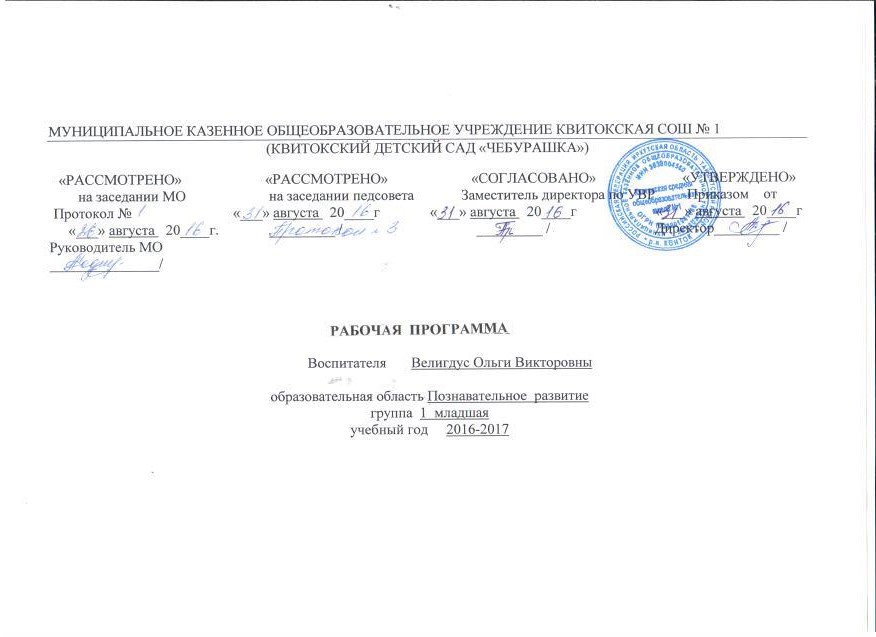 Пояснительная запискаОзнакомление с окружающим миромВ раннем возрасте у ребёнка активно развивается восприятие. Восприятие малыша тесно связано с выполняемыми предметными действиями. Предметная деятельность через освоение ребёнком соотносящих орудийных действий создает возможности для того, чтобы малыш перешел от использования готовых связей и отношений к их установлению. То есть возникает наглядно-действенное мышление. Начинается новый этап в развитии памяти малыша. Он приступает к овладению предметными действиями в соответствии со словом, определяющим назначение и функции объектов. Рабочая программа курса «Ознакомление с окружающим миром» составлена на основе авторской программы «Здравствуй мир» авторский коллектив А.А.Вахрушева, Е.Е. Кочемасова, И.В. Маслова, Ю.И.Наумова, Ю.А. Акимова, И.К.Белова, М.В.Кузнецова   и является обязательной частью образовательной программы дошкольного образования.Цели:•   создание условий для ознакомления малышей с явлениями и предметами окружающего мира, овладения предметными действиями;•   стимулирование познавательной активности детей, организация  детского экспериментирования. 	Развитие познавательной активности малыша  определяют  задачи работы по ознакомлению малышей с окружающим миром: I. Формировать у ребёнка представления: 1.  О самом себе – своём имени и фамилии,  половой принадлежности («я мальчик», «я девочка»), своих  родителях («мой папа», «моя мама», «моя бабушка», «мой дедушка» и др.), их именах  (например, «мама Галя», «папа Саша», «дедушка Вася», «бабушка  Лена» и др.); 2.  О человеке – его имени, возрасте, половой принадлежности (например, «тетя Оля», «дядя Ваня», «девочка Маша», «мальчик Женя» и т.п.), семейном статусе близких («бабушка – мамина мама, а дедушка – её папа, «Ира – моя сестрёнка», «Коленька –мой братик» и т.п.), его внешних физических особенностях (у каждого человека есть голова, руки, ноги, лицо; на лице – глаза, нос, рот и т.п.), его физических и эмоциональных состояниях (проголодался – насытился, устал – отдохнул, заболел – вылечился, заплакал – засмеялся и т.д.), деятельности близких ребенку людей («Мама моет пол», «Бабушка вяжет носочки», «Сестра играет на пианино», «Дедушка чинит полку», «Брат рисует», «Папа пошёл в магазин за хлебом» и т.п.); 3.  О предметах, действиях с ними и их назначении – предметы домашнего обихода (одежда, посуда, мебель и т.д.), игрушки, орудия труда (веник, метла, лопата, ведро, лейка и т.д.); 4.  О живой природе – растительный мир (деревья, трава, цветы, овощи, фрукты и т.д.), животный мир: домашние животные (собака, кошка, корова, лошадь, коза, свинья, петушок, курочка, гусь и т.д.), их детёныши (котёнок, щенок, телёнок, козлёнок, поросенок, гусёнок, цыплёнок), животные – обитатели леса (лиса, заяц, медведь, волк, белка и т.д.), птицы (воробей, ворона, голубь и т.д.); сезонные изменения в живой природе (осенью на деревьях листья желтеют и опадают, листопад, вянет трава, зимой деревья без листьев, весной трава начинает зеленеть, распускаются первые цветы – подснежники, на деревьях появляются первые листья); 5.  О неживой природе – вода (льётся, тёплая–холодная, в воде купаются, водой умываются, в воде стирают и т.д.), вода и природа (бегут ручьи, тают сосульки, река, пруд), явления природы: временна года (осень, зима, весна, лето) и их особенности (зимой –холодно, летом – жарко, весной – светит солнце, бегут ручьи, весенняя капель, осенью – ветер, холодный дождь и т.д.); погодные явления и отношение к ним людей (дождь – сыро, гулять нельзя; ветер – необходимо теплее одеваться; летом при жарком солнце надевают панаму; осенью, если идёт холодный дождь, необходимо взять зонт; летом – тёплый дождь, бывает радуга, тёплую одежду не надевают, потому что жарко; зимой холодно, люди надевают шубы, шарфы, рейтузы, тёплые сапоги, меховые шапки, чтобы не замёрзнуть и т.д.).II.  Воспитывать в ребёнке гуманные чувства: доброжелательность к людям, заботливое отношение к животным, бережное отношение ко всему живому. III. Знакомить с явлениями общественной жизни и некоторыми профессиями (доктор лечит, шофёр ведёт машину, парикмахер стрижёт волосы, повар готовит пищу, дворник подметает и т.д.). Планируемые результаты освоения программыК концу обучения дети могут иметь представления: о предметах ближайшего окружения (игрушках, одежде, обуви, посуде, мебели, транспорте)о диких и домашних животных и их детенышах;о сезонных изменениях в природе;о ближайшем окружении (узнавать свой дом, свою квартиру, находить свою группу в детском саду);различать по вкусу, цвету, форме и величине овощи и фрукты, наиболее распространённые в данной местности;различать цвет, форму величину предметов и взаимосвязь между ними  (большой – маленький, высоко-низко), далеко- близко, чистый- грязный, тепло-холодно)Материально-техническое обеспечение:Методические рекомендации для воспитателей, учителей и родителей к пособиям для детей 2-7 лет: Вахрушев А.А., Кочемасова Е.Е., Акимова Ю.А. « Здравствуй, мир!»  . .Методические рекомендации для педагогов  к пособию «Здравствуй, мир!»Наглядно-дидактические пособия:  «Овощи, фрукты, ягоды», «Деревья, грибы, цветы», « Профессии. Человечки, схемы, знаки», « Посуда. Одежда», « Одежда, обувь» «Игрушки.  Инструменты. Спортивный инвентарь», «Дома, улицы, транспорт. Мебель. Электроприборы»,«Продукты питания», « Рыбы. Насекомые», «Птицы»,  «Животные».Обучающие  картинки для малышей  (Посуда, одежда, животные Сибири, цветы и.т.д.)Плакаты: « Мы играем», «Мы гуляем» «Домашние животные», « Праздники», « Москва столица нашей Родины»Муляжи фруктов и овощей. Интернет-ресурсы: Сайт «Дошколёнок.ру», detsad-kitty.ru, nsportal.ru, planetadetstva.netКалендарно - тематическое планированиеОзнакомление с окружающим миромКоличество часов  -38   в годв неделю  1 Планирование составлено на основе  авторской программы А.А.Вахрушева «Здравствуй, мир!» - М.:, Баласс,2013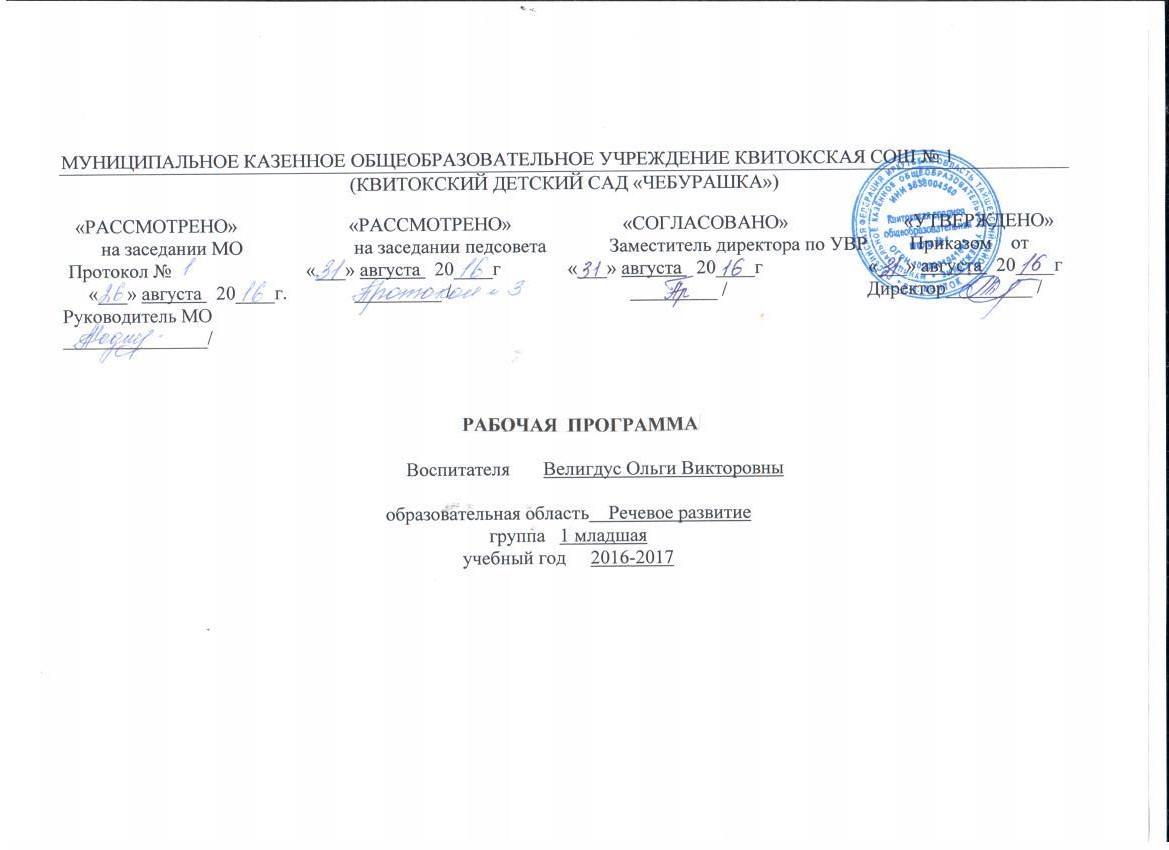 Пояснительная запискаРечевое развитиеОснову настоящей программы составляет соответствующий раздел программы «Воспитание и обучение в детском саду» М.А.Васильевой, В.В.Гербовой, Т.С.Комаровой.Развитие речи – одно из важнейших направлений работы которое обеспечивает своевременное психическое развитие детей третьего года жизни.У ребёнка 2-3 лет речь необходимо развивать как средство общения, то есть создавать условия, при которых дети будут учиться устанавливать контакты и добиваться своей цели путём словесного обращения ко взрослому или сверстнику. Следует так же обогащать словарь ребёнка, используя существительные, глаголы, прилагательные и предлоги.Для этого необходимо:Внимательно и заинтересованно выслушивать детей;Много говорить самому;Вовлекать детей в разговор на определённую тему;	Помогать им вступать в разговор со взрослыми и сверстниками.Программа строится с учетом возрастных особенностей речевого развития ребёнка 2–3 лет. Для этого возраста характерно расширение функций речи, она становится не только средством общения со взрослыми, но и средством общения с другими малышами. Характерна высокая общая речевая активность малышей: они повторяют то, что слышат, воспроизводят речевые конструкции и незнакомые слова, рифмуют слова.  Начинает формироваться планирующая функция речи, которая проявляется в практической деятельности (рисовании, конструировании). Возникает описательная речь, речь-монолог, появление которой связано с ростом самостоятельности ребёнка, расширением круга его представлений. В этот период дети начинают задавать огромное количество вопросов, что свидетельствует о развитии мышления, а именно обобщения, умозаключения наглядно-действенного характера, познавательной активности. Важным достижением в развитии речи детей данного возраста является словотворчество.  Эти особенности определяют задачи работы по развитию речи с детьми 2 – 3 лет:1) Развитие познавательной речевой активности. 2) Развитие речевого общения со взрослыми и сверстниками.3) Формирование описательной развернутой речи детей.4) Формирование планирующей функции речи ребёнка.5) Создание необходимой базы для развития речевых умений, связанных с такими видами речевой деятельности, как говорение и слушание. Развитие умений указанных видов речевой деятельности обеспечивается содержанием всех разделов Комплексной программы «Детский сад 2100».Основные направления работы:• обогащение словаря ребёнка; • развитие грамматического строя детской речи;• развитие эмоциональной выразительности речи;• совершенствование звуковой стороны речи малыша;•   обучение пониманию произведений русского поэтического фольклора.Педагогические условия развития речи детей:•   общение взрослого с ребёнком во всех видах и сферах деятельности;•   удовлетворение потребности ребёнка в общении со сверстниками, детьми разного возраста;• высокая культура речи взрослых;• содействие развитию слуха и речевого аппарата;•   обеспечение взаимосвязи сенсорного, умственного и речевого развитая;•   проведение специальных игр и упражнений по развитию речи детей;•   предоставление малышам в достаточном количестве образовательного материала: игрушек, книг, картинок и др.Содержание работы1. Обогащение словаря ребёнка: – введение в активный словарь новых слов и понятий;– реализация обиходного словаря через создание игровых ситуаций;– развитие внимания к значению слова, установление связей между звуковой и смысловой сторонами слова;– развитие умения использовать обобщающие слова для называния предметов, относящихся к одной группе.2. Развитие грамматического строя детской речи:– формирование навыка употреблять конструкции типа  «сказуемое + дополнения» (объект действия или существительное, обстоятельство или наречие);   – формирование навыка употребления глаголов в будущем и прошедшем времени; – развитие умения согласования существительных и глаголов, изменения глаголов по лицам; – развитие умения пользоваться восклицаниями, вопросами.– развитие умения употреблять в речи предлоги, прилагательные, наречие;– развитие умения составлять сложные предложения.3. Развитие эмоциональной выразительности речи:– развитие детского словотворчества;– развитие умения слушать и рассказывать небольшие стихотворения, потешки;– развитие умения говорить о рассматриваемых картинках.4. Совершенствование звуковой стороны речи малыша:– развивать артикуляционный аппарат;– развивать способность к различению звуков языка;– формировать правильное произношение звуков.Дети владеют активной речью, включенной в общение; могут обращаться с вопросами и просьбами, понимают речь взрослых; знают названия окружающих предметов и игрушек;Планируемые результаты освоения программыК концу обучения дети могут иметь представления:Материально-техническое обеспечение:Занятия по развитию речи в первой младшей группе детского сада Гербова.В.В.Наглядно-дидактические пособия: «Овощи, фрукты, ягоды»,«Деревья, грибы, цветы», « Профессии. Человечки, схемы, знаки», « Посуда. Одежда», « Одежда, обувь»«Игрушки.  Инструменты. Спортивный инвентарь»,«Дома, улицы, транспорт. Мебель. Электроприборы»,«Продукты питания», « Рыбы. Насекомые»,«Птицы»,«Животные».Обучающие  картинки для малышей  (Посуда, одежда, животные Сибири, цветы и.т.д.)Плакаты: « Мы играем», «Мы гуляем» «Домашние животные», « Праздники», « Москва столица нашей Родины»Муляжи фруктов и овощей. Интернет-ресурсы:Сайт «Дошколёнок.ру», detsad-kitty.ru,nsportal.ru,planetadetstva.netКалендарно - тематическое планированиеРечевое развитие Количество часов  -38   в годв неделю  1Планирование составлено на основе Занятий по развитию речи в первой младшей группе детского сада Гербова.В.В.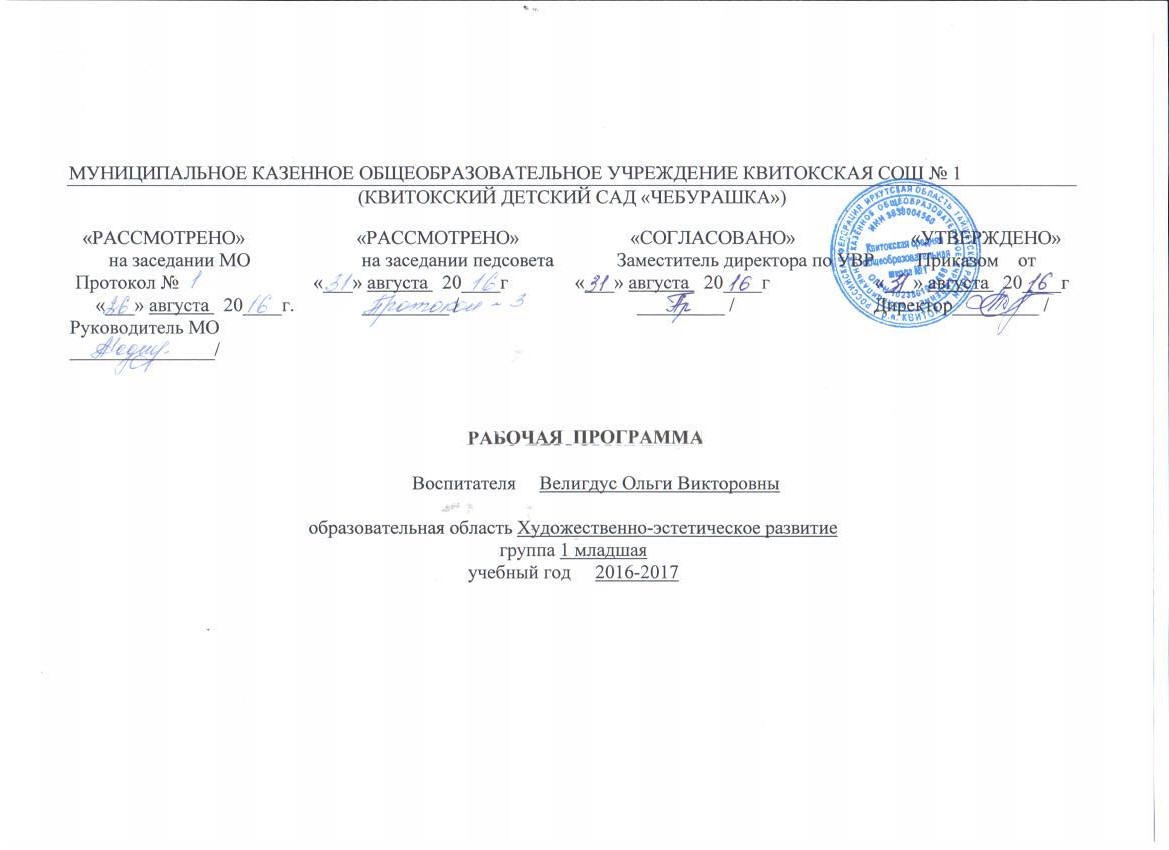 Введение в художественную литературуПояснительная запискаХудожественная литература   открывает и объясняет ребёнку жизнь общества и природы, мир человеческих чувств и взаимоотношений. Она развивает мышление и воображение ребёнка, обогащает его эмоции, даёт прекрасные образцы русского литературного языка. Огромно её воспитательное, познавательное и эстетическое значение, так как, расширяя знания ребёнка об окружающем мире, она воздействует на личность малыша, развивает умение тонко чувствовать форму и ритм родного языка. Литературное произведение выступает перед ребёнком в единстве содержания и художественной формы. Восприятие литературного произведения будет полноценным только при условии, если ребёнок к нему подготовлен. А для этого необходимо обратить внимание детей не только на содержание, но и на выразительные средства языка сказки, рассказа, стихотворения и других произведений художественной литературы.Рабочая программа курса «Введение в художественную литературу» составлена на основе авторской  программы  Гербовой  В.В. «Приобщение детей к художественной литературе» и  является обязательной частью образовательной программы дошкольного учреждения. Определяют основные   задачи работы по ознакомлению малышей по ознакомлению с художественной литературой:–  учить слушать чтение, рассказ воспитателя вместе с группой  сверстников;–  развивать способность слушать и слышать художественный текст;	–  развивать эмоциональную отзывчивость на литературные произведения, готовность активно реагировать на содержание текста;–  включать детей в игровую деятельность, учить выполнять игровые действия, соответствующие содержанию текста;–  учить рассматривать книги с яркими, крупными иллюстрациями; узнавать на иллюстрациях литературных героев;–  отвечать на элементарные фактуальные вопросы по содержанию текста и иллюстрации (Кого видишь? Где облака? Что белка грызёт? и пр.);–  учить запоминать отдельные слова, выражения из текста.К концу года дети могут научиться: Слушать стихи, сказки, рассказы. При повторном их чтении проговаривать слова, небольшие фразы;Вместе с педагогом рассматривать иллюстрации в знакомых книжках;Читать стихи с помощью взрослогоМатериально-техническое обеспечение:Художественные произведенияИллюстрации к художественным произведениямИнтернет-ресурсы:Сайт «Дошколёнок.ру», detsad-kitty.ru,nsportal.ru,planetadetstva.netКалендарно тематическое планированиеВведение в художественную литературуКоличество часов -38  в год,  неделю -1Планирование составлено на основе авторской программы Гербовой  В.В. «Приобщение детей к художественной литературе».М.:,- Мозаика-Синтез,2008Синтез искусств (Лепка, изобразительная деятельность)Пояснительная запискаМежду вторым и третьим годами жизни ребёнка формируются основы эстетического отношения к окружающему миру, развиваются элементарные виды творческой деятельности: художественной, музыкальной, художественно-речевой. Рабочая  программа курса художественное творчество (рисование, лепка) составлена на основе авторской программы  О.А. Куревина, О.А.Линник «Кукла Таня»  и является обязательной частью образовательной программы дошкольного образования.Основные направления работы1. Обогащение впечатлениями при ознакомлении ребёнка с миром вещей, природными явлениями, людьми и их действиями.2. Воспитание у малыша интереса к предметам изобразительного искусства (первые из них - иллюстрации в книжках, скульптура малых форм- статуэтки, художественно выполненная игрушка).3. Воспитание у ребёнка интереса к собственной изобразительной деятельности: желания рассказать в рисунке о том, что его волнует, радует; стремления поделиться своими впечатлениями, чувствами с близкими людьми.4. Помощь ребёнку в освоении доступных для него способов изображения в рисовании и лепке; знакомство со свойствами материалов (краски, глина, карандаши) и с элементарными приёмами их использования.К 3 годам ребёнок может:- изображать отдельные предметы, явления с помощью ритмичных мазков — цветовых пятен (листочки), штрихов карандашом, фломастером (дождь), линий прямых и замкнутых, горизонтальных и вертикальных (дорожки, лен точки и т. п.); - передавать яркие цвета окружающих предметов (цветочки, шарики); - пользоваться изобразительными средствами в рисовании: линия, ритм штрихов и цветовых пятен;- использовать приёмы работы карандашом, кистью и красками (гуашь). Техника рисования карандашом (Т.С. Комарова) такова: надо научиться брать карандаш тремя пальцами, держать его большим и средним, придерживая сверху указательным, и правильно действовать с ним. Кисть не бросать, а ставить на подставку, держать в пальцах, а не в кулачке, выше железного наконечника; набирать краску только ворсом кисти, снимая о край баночки лишнюю; промывать кисть после рисования и осушать, легко прижимая к салфетке;- в лепке: отщипывать комочки глины разной величины, затем раскатывать их между ладошками и расплющивать.Материально-техническое обеспечение образовательного процесса, осуществляемого по курсу:Иллюстрации по временам годаИзображения птиц, рыб, зверейИллюстрации к сказкамИгрушки, изображающие животныхМуляжи овощей и фруктовЦветная бумага и картонНожницы АльбомыПластилин Кисти для клея, клей, матерчатые салфетки, клеёнкаЦветные карандашиАльбомыКраски, кисти, бумажные салфетки, баночкиУчебно - методическое  обеспечение:1. Методические рекомендации для педагогов и родителей  авторы О.А.Куревина, О.А.Линник « Кукла Таня» пособие по эстетическому развитию детей младшего дошкольного возраста.Интернет-ресурсы:Сайт «Дошколёнок.ру», detsad-kitty.ru,nsportal.ru,planetadetstva.netКалендарно тематическое планированиеСинтез искусств(лепка)Количество часов  -38, в неделю 1Планирование составлено на основе авторской программы   О.А.Куревина, О.А.Линник« Кукла Таня» пособие по эстетическому развитию детей младшего дошкольного возраста.Календарно тематическое планированиеСинтез искусств(изобразительная деятельность)Количество часов  -38 в год, в неделю  1Планирование составлено на основе авторской программы   О.А.Куревина.,О.А.Линник.« Кукла Таня» пособие по эстетическому развитию детей младшего дошкольного возраста.Физическая культура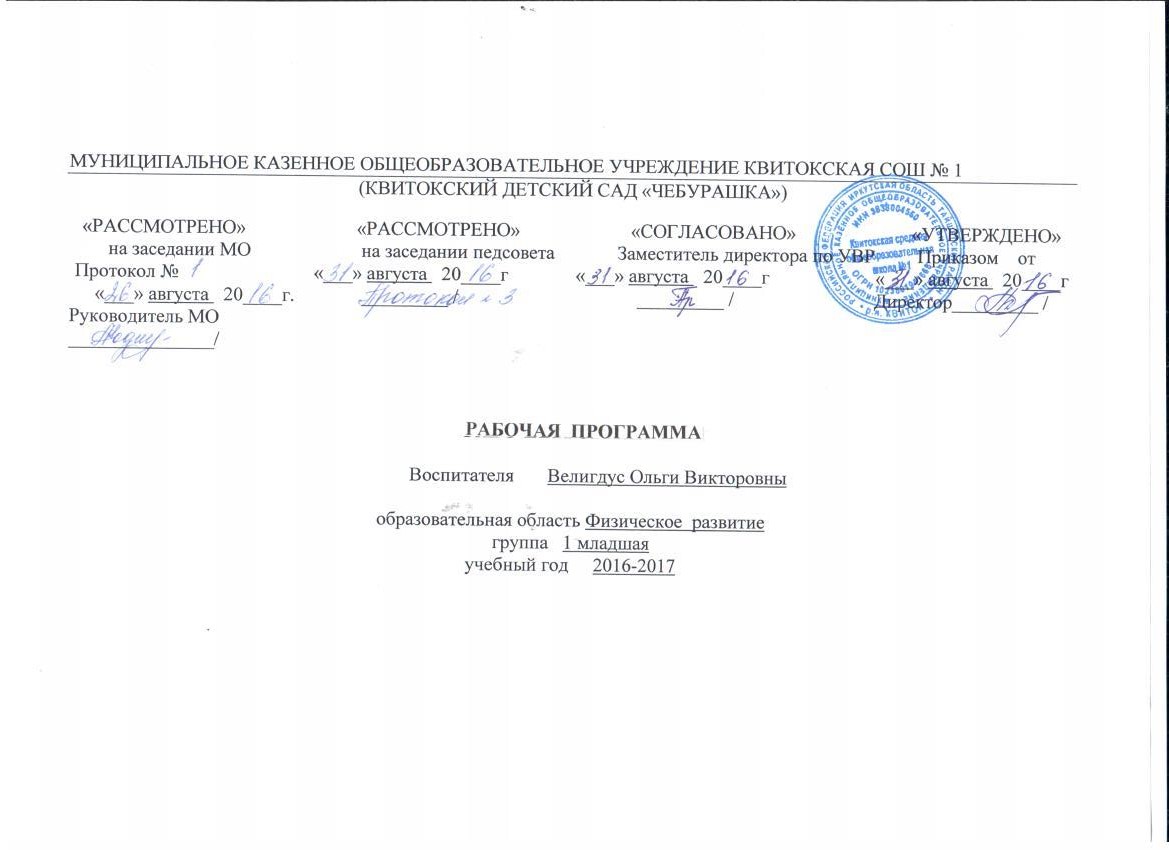 Пояснительная запискаОдним из важнейших факторов физического и психического развития ребёнка является правильная организация его двигательной активности. В первые годы жизни самостоятельная двигательная активность ребёнка постоянно увеличивается, упущенное же в этом возрасте компенсируется в дальнейшем с большим трудом. Благодаря правильно  организованной двигательной деятельности создаются благоприятные условия для обмена веществ, что стимулирует развитие нервной системы, костно-мышечного аппарата, сердечнососудистой системы и органов дыхания, улучшает пищеварение. Малышу полезны и необходимы не только ходьба и бег, но и игры с лазаньем, ползанием, бросанием, прыжками, т.е. выполнение движений, связанных с напряжением сил. Рабочая  программа курса «Физическая культура» составлена на основе авторской программы «Физическое воспитание в детском саду» Э.Я.Степаненковой и является частью образовательной программы дошкольного образования, формируемой участниками образовательных отношений (вариативной). Задачи:- охрана жизни и укрепление здоровья ребёнка;-  поддержание бодрого и жизнерадостного настроения;-  профилактика негативных эмоций и нервных срывов;- совершенствование всех функций организма;- полноценное физическое развитие;-  воспитание интереса к различным доступным видам двигательной деятельности;- формирование основ физической культуры;- потребности в ежедневных физических упражнениях    Физическое воспитание в дошкольном образовательном учреждении осуществляется в разнообразных формах организации двигательной деятельности детей: на физкультурных занятиях, утренней гимнастике, в самостоятельной двигательной деятельности, в игровой деятельности и подвижных играх.Планируемые результаты освоения программыК концу года дети могут приобрести умения:- ходить, не шаркая ногами, выдерживать направление без зрительных ориентиров- бегать в одном направлении, по кругу, сохраняя равновесие, темп бега в соответствии с указанием воспитателя;- сохранять равновесие при ходьбе и беге по ограниченной плоскости, перешагивая предметы; - влезать на лесенку-стремянку, гимнастическую стенку и слезать с  них; -энергично отталкиваться в прыжках на двух ногах, прыгать в длину с места не менее чем на 25 см;-катать мяч в заданном направлении с расстояния 1,5 м, бросать мяч двумя руками от груди, из-за головы; ловить брошенный мяч;-строиться в колонну, шеренгу, круг;-выполнять общеразвивающие упражнения по сигналу педагога, согласовывать темп и ритм упражнений по показу воспитателя.Материально – техническое обеспечение образовательного процесса, осуществляемого по курсуИнтернет-ресурсы: Сайт «Дошколёнок.ру», detsad-kitty.ru, nsportal.ru, planetadetstva.net     Спортивное оборудование (мячи и обручи разных диаметров, скакалки, гимнастические палки,  кегли, пластмассовые кубики, канат,  маты, мешочки, гимнастические скамейки,  воротца и т.д.)Календарно – тематическое планированиеФизическая культураКоличество часов - 114 в год  в неделю  3 занятия Планирование составлено на основе  «Физкультурные занятие в детском саду» Конспекты занятий Л.И. Пензулаева.-2009,-80с.№/ппТема занятияКалендарные срокиКалендарные сроки№/ппТема занятияпланируемыефактическиеВводный стартовый мониторинг (2 ч.)1Мониторинг5.092Мониторинг12.093Как себя вести19.094Высоко, низко, далеко, близко26.095Итоговое мероприятие « В гости к солнышку»3.106Осень10.107Желтый, красный17.108Во что играть осенью24.109 Итоговое мероприятие «Пойдем гулять в лес»31.1010Что в лесу растет7.1111В деревне14.1112 Итоговое мероприятия «Во саду ли, в огороде»21.1113В огороде зимой28.1114Поедем кататься5.1215Зима12.1216Что такое Новый год19.1217Повторение «Что такое новый год»26.1218Повторение «Зима»9.0119Белый, синий16.0120Во что играть зимой23.0121 Итоговое мероприятия «Зимние птицы»30.0122Матрешки, петушки, лошадки, (народные игрушки)6.0223Звери13.0224Птицы20.0225Повторение «Птицы»27.0226 Итоговое мероприятие « Мир природы»6.0327Дом, в котором я живу13.03        28Моя семья20.0329Папа, дедушка, брат27.0330Мама, бабушка, сестра3.0431  Итоговое мероприятие «Я и моя мамочка»10.0432Кто еще живет рядом17.0433 Приятного аппетита24.0434Во что играть весной1.0535В гостях у сказки8.0536Лето 15.0537Мониторинг22.0538Мониторинг29.05Может поделиться информацией («Ворону видел»), пожаловаться на неудобство (замерз, устал) и действия сверстника (отнимает).Сопровождает речью игровые и бытовые действия.Слушает небольшие рассказы без наглядного сопровождения.Слушает доступные по содержанию стихи, сказки, рассказы. При повторном чтении проговаривает слова, небольшие фразы.Рассматривает иллюстрации в знакомых книжках с помощью педагога.№/ппТема занятияКалендарные срокиКалендарные сроки№/ппТема занятияпланируемыефактическиеВводный стартовый мониторинг (2 ч.)1Мониторинг07.09.2Мониторинг14.09.3Путешествие по территории участка21.09.4Путешествие по комнате28.09.5Д/и «Кто у нас хороший, кто у нас пригожий?»05.10.6Игра- инсценировка «Про девочку Машу и Зайку- Длинное ушко»12.10.7Д/и «Поручения» дидак. Упражнение «Вверх-вниз»19.10.8Дидактическое упражнение «Кто что съест?» Скажи «а»26.10.9Д/и «Кто ушёл, кто пришёл?» Чтение потешки «Наши уточки с утра.02.11.10Дидактическое упражнение «Ветерок» Чтение стих-я А.Барто «Кто как кричит?»09.11.11Дидактическое упражнение «Это я придумал» Чтение рус. народной потешки «Пошёл котик на Торжок»16.11.12Чтение сказки «Козлятки и волк»23.11.13Дидактическое упражнение «Выше-ниже, дальше-ближе»30.11.14Д/и на звукопроизношения звуков «м-мь,п-пь,б-бь» Д/и «Кто ушёл, кто пришёл?»07.12.15Инсценировка сказки В.Сутеева «Кто сказал мяу?»14.12.16Инсценировка сказки В.Сутеева «Кто сказал мяу?»21.12.17Д/и на звукопроизношения звука «Ф», д/и «Далеко-близко»28.12.18Рассматривание иллюстраций к сказкиВ.Сутеева «Кто сказал мяу?»4.0119Д/и «Подбери перышко»11.01.20Рассматривание сюжетных картинок18.01.21Чтение сказки Толстого.Л.Н.  «Три медведя»25.01.22Д/и  «кто позвал?»01.02.23Составление рассказа «Как мы птичек кормили208.02.24Чтение потешки «Наша Маша маленькая», стихотворения С. Капутикян «Маша отобедает..»15.02.25Рассматривание сюжетной картина22.02.26Рассматривание иллюстраций к сказке «Три медведя», д/и «Чья картина?»01.03.27Рассматривание сюжетных картинок15.03.28Рассматривание иллюстраций к произведению К.Чуковского «Путаница»22.03.29Д/у «А уходит от нас киска»   Чтение стихотворения Г.Сапкира «Кошка»29.03.30Д/у «Как можно медвежонка порадовать»05.0431Чтение сказки «Маша и медведь»12.04.32Рассматривание иллюстраций к сказки «Маша и медведь»19.04.33Рассматривание картин из серии «Домашние животные»26.04.34Купание куклы Кати03.0535Повторение пройденного материала10.05.36Рассматривание картины Дети кормят курицу ицыплят»17.05.Мониторинг 2ч37Мониторинг24.05.38Мониторинг31.05.№/ппТема занятияКалендарные срокиКалендарные сроки№/ппТема занятияпланируемыефактические1Вводный стартовый мониторинг ( 2 часа)Мониторинг08.09.2Мониторинг15.09.3К. Ушинский «Утренние лучи» 22.09.4Н. Калинина «В лесу»29.09.5 Чтение русской народной сказки «Колобок»06.10.6Рассказывание сказки «Репка» (обр.К.Д. Ушинским)13.10.7 Заучивание потешки «Вот и люди спят»20.10.8 Чтение С.Маршак «Сказка о глупом мышонке»27.10.9Русская народная потешка «Идёт коза рогатая»29.10.10 Чтение стихотворения Э. Мошковская «Мчится поезд»03.11.11К.И. Чуковский «Цыплёнок».10.11.12Л. Толстой «Нашли дети ежа»17.11.13И.  Токмакова «Как на горке снег» 24.11.14 Заучивание стихотворение А. Барто «Снег, снег кружиться»01.12.15О. Чусовитина «Скоро, скоро Новый год»8.12.16 Чтение стихотворения  А.Майков «Голубенький, чистый...»15.12.17Потешка «Катился месяц…»22.12.18Повторение стихотворения О. Чусовитина «Скоро, скоро Новый год»29.12.19Л.Толстой «Спала кошка..»12.01.20 Повторение стихотворения Э.Мошковская «Мчится поезд»19.01.21 Рассказывание сказки «Теремок»26.01.22 Чтение стихотворение А.Барто «Грузовик»2.02.23И. Токмакова «На машине ехали»09.02.24 А. Барто. «Кто как кричит»16.02.25 Чтение стихотворение В. Берестов «О чём поют воробушки»02.03.26И. Токмакова «Как на горке»09.03.27К. Ушинский «Петушок с семьей»16.03.28Н. Калинина  «Как Саша и Алёша пришли в детский сад»23.03.29«Сказка про котенка Кузьку и прекрасный цветок» М. Шкурина30.03.30Н. Артюхова «Ручеёк» 06.0431Л. Павлова ««У кого какая мама»13.04.32Сказка «Как коза избушку строила»20.04.33Н. Артюхова «Ручеёк»27.04.34А. Барто «Девочка чумазая»04.05.35А. Блок «Зайчик» 11.05.Мониторинг 3 ч36Мониторинг18.05.37Мониторинг25.05.38Мониторинг30.05.№п/пТема занятияКалендарные сроки№п/пТема занятияпланируемыефактические1Вводный стартовый мониторинг (2 ч.)Мониторинг9.09.2Мониторинг16.09.3«Дождик»23.09.4«Горошки»30.09.5«Крошки для птичек, которых видели на участке д/с»07.10.6«Желтые листья»14.10.7«Яблочки для ёжика»  21.10.8«Зелёный лучок» 28.10.9«Баранки»04.1110«Пирожки для зверят»11.11.11«Разноцветные клубочки »18.11.12«Заборчик для петушка»25.11.13«Ягоды для птичек»02.12.14«Разноцветные шары для елочки»16.12.15«Украсим нашу елочку»23.12.16Итоговое мероприятие  «Здравствуй елочка»30.12.17«мандаринки»06.0118«Снежные комочки»13.01.19«Снег идёт»20.01.20«Пирамидка из шаров»27.01.21«Яблочки для  моей семьи»03.02.22«Вокруг дома заборчик»10.02.23«Самолет». 17.02.24«Колесо для машины»24..02.25«Оладушки для любимой мамочки»03.0326Итоговое мероприятия « Моя мама»10.03.27«Сосулька»17.03.28«Сделаем бусы для Ксюши»24.03.29«Кораблик»31.03.30«Лесенка» 07.0531«Угощение для котенка»17.0432«Пирамидка»14.0433«Разноцветные колечки»21.0434«Слепи, что хочешь»28.0435Лучики для солнышка»5.0536«Вот, что мы умеем»12.05Мониторинг 2ч37Мониторинг19.0538Мониторинг26.05№/ппТема занятияКалендарные срокиКалендарные сроки№/ппТема занятияпланируемыефактические1Вводный мониторинг (2 часа)06.09.2Мониторинг13.09.3«Ладошки нашей группы»20.09.4«Ягодки»27.09.5«Солнышка»04.106«На дереве жёлтые листочки».11.107«Дождик из тучки»18.108«Гроздь рябины»25.10.9Неваляшка01.1110«Палочка для флажка». 08.1111«Полосатый коврик для бабушки»15.11.12«Тропинка в гости»22.11.13«Снежок порхает, кружится»29.11.14«Ёлочка»06.12.15«Шарики для елочки»13.12.16«Огоньки на ёлочке»20.12.17«Снеговик, мой дружок»27.12.18Падающий снег.3.0119Повторение  «Шарики для елочки»10.01.20«Украсим платье кукле Тане»17.01.21«Мячики»24.01.22«Огоньки в окнах домов»31.01.23Разноцветные колеса»07.02.24«Красивые воздушные шары»14.02.25«Цветок для мам»21. 02.26«Солнышко»28.02.27«Сосульки капают»07.03.28«Птичка-невеличка»14.03.29Весенняя капель21.03.30«Ручеек» 28.03.31«Мостик»04.0432«Яблочки для  моей семьи»11.04.33«На дереве зеленые листочки»18.04.34Ласковое солнышко25.04.35«Цветок»02.05.Мониторинг 3 ч36Мониторинг16.05.37Мониторинг23.0538Мониторинг30.05.№/п пТема занятияКалендарные срокиКалендарные сроки№/п пТема занятияпланируемыефактическиеВводный стартовый мониторинг (3 ч.)1Мониторинг05.09.2Мониторинг07.09.3Мониторинг09.09.4Мониторинг12.09.5Мониторинг14.09.6Мониторинг16.09.7Ходьбе в разных направлениях19.09.8Ходьбе и беге всей группой в прямом направлении21.09.9 Отталкивать мяч при прокатывании23.09.10Лазание под шнур26.09.11Ходьбе на ограниченной площади опоры.30.0912Прокатывание мяча  друг другу03.10.13Игровые  задании мячом05.1014 Ползание на четвереньках 07.10.15Кидать мяч в прямом направлении10.10.16Итоговое мероприятие « В гости к солнышку»12.10.17Прыжки14.10.18 Прокатывание мяча друг другу17.10.19Ползать на четвереньках по гимнастической  лестнице19.10.20Ходьба с выполнением заданий21.10.21Упражнения   с кеглями24.10.22Прокатывание мяча26.10.23Бег с остановкой по сигналу28.10.24Упражнение в ползании на повышенной опоре31.10.25 Прыжки на двух ногах, продвигаясь вперед02.11.26Бег врассыпную04.1127Катание мяча друг другу07.11.28Итоговое мероприятие «Пойдем гулять в лес»09.11.29 Упражнение в ходьбе и беге вокруг предметов11.11.30Прыжки высоту14.11.31Бросание мяча16.11.32Упражнение в ходьбе и беге врассыпную18.11.33Бег по кругу21.1134Ходьба и бег вокруг предметов23.11.35Упражнение с мячом25.1136Упражнение в ползании на ладонях и ступнях28.11.37Ходьба с остановкой по сигналу воспитателя30.11.38Прыжки из обруч в обруч02.1239Упражнение в ходьбе колонной по одному с выполнением заданий05.1240 Итоговое мероприятия «Во саду ли, в огороде»07.1241Игровые упражнения с кубиками09.12.42Прокатывание мяча друг другу12.12.43Ходьба по доске14.12.44Игровые упражнения с кеглями16.12.45Прокатывание мяча между предметами19.12.46Ходьба с выполнением заданий21.12.47Прыжки с продвижением вперед23.12.48Бросание мяча через шнур26.12.49Игровые упражнение с мячами28.12.50Ловля мяча9.0151Ходьба и бег врассыпную11.0152Прыжки 13.01.53Итоговое мероприятие  «Праздник елочка»16.01.54Кидания мяча друг другу18.01.55Ходьба по ребристой  доски20.0156Игровые упражнения с бегом23.01.57Бросание мяча о пол25.01.58Ловля мяча двумя руками27.01.59 Ходьба по гимнастической скамейке30.01.60Бег вокруг предметов01.0261Прыжки через шнур03.0262Бег 06.02.63Итоговое  мероприятия «Зимние птицы»08.02.64Игровые упражнения с кубиками10.0265Прокатывание мяча друг другу1302.66Лазание под дугу15.02.67Ходьба по доске17.02.68Игровые упражнения с кеглями20.02.69Прокатывание мяча между предметами22.02.70Ходьба с выполнением заданий24.02.71Прыжки с продвижением вперед27.02.72Бросание мяча через шнур01.0373Игровые  упражнение с мячами03.0374Ловля мяча06.0375Итоговое мероприятие « Мир природы»10.03.76Ходьба и бег врассыпную13.03.77 Упражнение   с флажками15.03.78Бег между предметами17.03.79Итоговое  мероприятия « Моя мама»20.03.80Упражнение  в энергичном отталкивании мяча при прокатывании друг другу22.03.81Игровые  задании мячом24.03.82 Упражнение с мячами27.03.83Кидать мяч в прямом направлении29.03.84Упражнение с мячом30.03.85Ползание по гимнастической скамейке «Медвежата»25.03.86Ходьба по повышенной опоре28.03.87Бег с остановкой по сигналу30.03.89Игры с платочками03.04.90Игровые упражнения с кубиками05.04.91Упражнения с флажками07.04.92Броски мяча вверх10.04.93Упражнения с гимнастическими палочками12.04.94Задание с мячами14.04.95Ползание с опорой на ладони и ступни17.04.96Прыжки с продвижением вперед19.04.97«Прокати – поймай»21.04.98 Итоговое мероприятие « Мы веселые ребята»24.04.99Упражнение в сохранении равновесия при ходьбе на ограниченной площади опоры.26.04.100 Кидание мяча друг другу28.04.102Игровые упражнения с кубиками03.05103 Ползание  на  четвереньках по гимнастической скамейки08.05.104Кидать мяч в прямом направлении11.05.105Упражнения с набивными мячами10.05.106Повторение12.05.107Повторение 15.05.108Повторение17.05.Мониторинг 6 ч.109Мониторинг19.05.110Мониторинг22.05.111Мониторинг24.05.112Мониторинг26.05.113Мониторинг29.05.114Мониторинг31.05.